Essensplan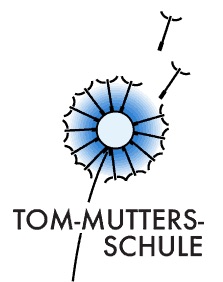       Tom-Mutters-SchuleMontag18.12.Dienstag19.12.Mittwoch20.12Donnerstag21.12Freitag22.12Grünkernragout (Blumenkohl,Broccoli & Karotte) mit Bio ReisAlaska-Seelachsfilet paniert mit Pestosauce dazu Bio-Kartoffeln und KarottensalatTortellini gefüllt mit Tomaten Mozarella dazu Tomatensauce und Bio-Blattsalat der Saison Frühlingsquark hausgemacht mit Bio-Dampfkartoffeln dazu Gurke Hausgemachte Kartoffel-Karotten-Stampf mit vegetarischem Haschee (Soja) und TomateJoghurt „Kirsche“Frisches Obst der SaisonPuddingdessert „Vanille“Frisches Obst der SaisonFrische Obst der Saison